Generations of Faith 2021-2022 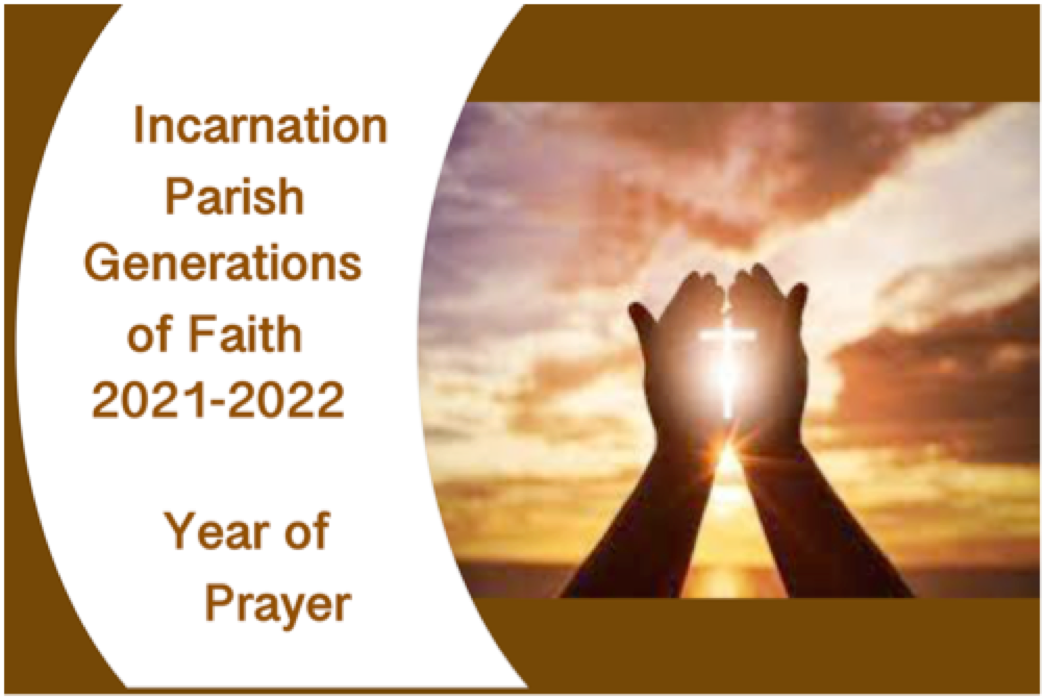 Household Name:Address:								Phone:E-Mail:Emergency Contact (if registering children):Household Members:Please list all who will participate~~for children indicate grade as of Sept 2021. Please note this is a family based program, children Grades 8 and under MUST register with an adult.Name:					 Adult/YouthName: 					Adult/YouthName 					Adult/Youth 		Grade:_____Name 					Adult/Youth 		Grade:_____Name 					Adult/Youth 		Grade:_____Name 					Adult/Youth 		Grade:_____Fees: $150 /Family,  $60/Individual, checks payable to Incarnation Parish.  Fee includes all materials for learning sessions, textbooks and at-home resources for families, and adult faith formation materials. Please return completed form to Faith Formation Office 429 Upham Street,Melrose, via email to annlahiff7@aol.com, or via mail or by the collection basket at Sunday Mass.